Independent Travel Training Referral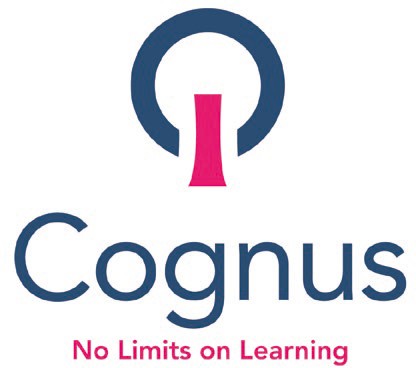 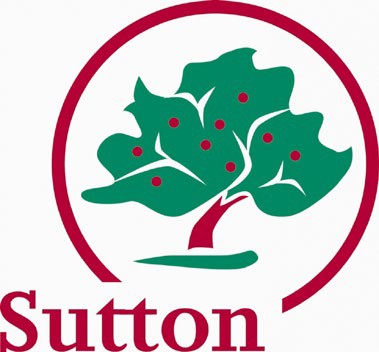 If the referral has been made by a professional:Is the parent/carer aware that the candidate has been referred for travel training Yes/NoIs the parent/carer supportive of the candidate’s participation in travel training? Yes/No Is there a Child Protection Plan in place? Yes/NoPlease send form to:Colin Hagreen Cognus LimitedSEND Transport Manager24 Denmark Road, Carshalton, SM5 2JG 020 8323 0460sen.transport@cognus.org.ukCandidate’s name:Date of birthGenderCandidate’s home addressCandidate’s home addressCandidate’s home addressHome contact name:Tel no:Tel no:Emergency contact name/relationship.Tel no:Tel no:Name of school/collegeTel no:Tel no:Referred by:Position:Position:Reason for referral:Reason for referral:Reason for referral:Details of Specialist Staff supporting the candidateDetails of Specialist Staff supporting the candidateChild and Adolescent Mental Health Services (CAMHS)Social WorkerOccupational TherapySpeech & Language TherapyOther groupsSpecial Educational Needs and DisabilitiesPlease provide details of the young person’s needs and disabilities.Special Educational Needs and DisabilitiesPlease provide details of the young person’s needs and disabilities.Special Educational Needs and DisabilitiesPlease provide details of the young person’s needs and disabilities.Special Educational Needs and DisabilitiesPlease provide details of the young person’s needs and disabilities.Autistic Spectrum DisorderPhysical DifficultiesBehaviour, Emotional & Social DifficultiesVisual ImpairmentSpecific Learning DifficultiesHearing ImpairmentModerate Learning DifficultiesMulti-Sensory ImpairmentSpeech, Language and Communication NeedsOther Difficulty/DisabilityEthnic GroupWe would be grateful if you could complete this section to indicate the young person’s ethnic background. This will be used to provide statistical data for monitoring purposes. Please tick the appropriate box:Ethnic GroupWe would be grateful if you could complete this section to indicate the young person’s ethnic background. This will be used to provide statistical data for monitoring purposes. Please tick the appropriate box:Ethnic GroupWe would be grateful if you could complete this section to indicate the young person’s ethnic background. This will be used to provide statistical data for monitoring purposes. Please tick the appropriate box:Ethnic GroupWe would be grateful if you could complete this section to indicate the young person’s ethnic background. This will be used to provide statistical data for monitoring purposes. Please tick the appropriate box:WhiteWhiteAsian/ Asian BritishAsian/ Asian BritishWhite BritishIndianIrishPakistaniGypsy, Traveler or Irish TravelerBangladeshiAny other White backgroundChineseAny other Asian backgroundMixed/ Multiple ethnic groupsMixed/ Multiple ethnic groupsAfrican/ Caribbean/ Black BritishAfrican/ Caribbean/ Black BritishWhite and Black CaribbeanAfricanWhite and Black AfricanCaribbeanWhite and AsianAny other Black/ African/ Caribbean backgroundAny other Mixed/ Multiple ethnic backgroundAny other ethnic group – please give detailsSigned:Tel no:Date: